Anexa nr. 1 la HCL TARNOVA Nr.30 din 25 MARTIE 2021Statutul comunei Târnova, județul AradCapitolul IPrezentarea generală a unităţii administrativ-teritorialeArticolul 1(1) Comuna Târnova, județul Arad este:a)persoană juridică de drept public, cu capacitate juridică deplină şi patrimoniu propriu;b)subiect juridic de drept fiscal; c)titulară a drepturilor şi obligaţiilor ce decurg din contractele privind administrarea bunurilor care aparţin domeniului public şi privat al acesteia, precum şi din raporturile cu alte persoane fizice sau juridice, în condiţiile legii.(2) Comuna Târnova, județul Arad are sediul social în comuna Târnova, județul Arad, la adresa: localitatea Târnova, nr. 734, precum şi codul de înregistrare fiscală 3518890 .(3)Însemnele specifice ale comunei Târnova, județul Arad sunt:a)stema, aprobată prin Hotărârea Consiliului local Târnova nr. 44/09.11.2012, al cărei model este prevăzut în anexa nr. 1.a la prezentul statut; Articolul 2(1) Comuna Târnova, județul Arad are reşedinţa în localitatea Târnova, comuna Târnova, județul Arad.(2) Comuna Târnova, județul Arad se delimitează din punct de vedere teritorial de Orașul Pâncota, de Orațul Ineu, de comuna Tauț, de comuna Șilindia și de comuna Șiria(3) Comuna Târnova, județul Arad are în componenţă un număr de 6 localităţi, dintre care 6 localităţi rurale, care sunt amplasate după cum urmează N – Chier, E – Dud, SE – Drauț, S Arăneag, SV – Agrișu Mare.(4) Comuna Târnova, potrivit legislaţiei privind amenajarea teritoriului naţional, are rangul Comună de rangul II.(5)Prezentarea grafică şi descriptivă, respectiv suprafeţele intravilanului şi extravilanului pe fiecare dintre localităţile menţionate la alin. (3) sunt prevăzute în anexa nr. 2 la prezentul statut.Articolul 3 (1) Comuna Târnova, județul Arad dispune de o reţea hidrografică formată din: râuri, lacuri, mlaştini sau ape subterane, după caz. (2)Pe teritoriul comunei Târnova, județul Arad, după caz, se regăsesc o floră şi faună diverse. (3) Comuna Târnova, județul Arad dispune de o mare diversitate de soluri. (4)Resursele de subsol ale comunei Târnova sunt formate din:a)alte resurse.(5)Denumirea şi lungimea râurilor, lacurilor, mlaştinilor sau apelor subterane, denumirea faunei şi florei de pe raza teritorială a comunei Târnova, județul Arad se regăsesc în anexa nr. 3 la prezentul statut.Articolul 4(1) Comuna Târnova, județul Arad s-a înfiinţat în anul 1950 (2)Prima atestare documentară a localitătii Târnova a fost în 1406.(3)Evoluţia istorică a comunei Târnova se regăseşte în anexa nr. 4 la prezentul statut.Articolul 5(1)Populaţia comunei Târnova numără 5935 locuitori. (2)Componenţa şi structura populaţiei comunei Târnova, defalcate inclusiv pe localităţi componente, se regăseşte în anexa nr. 5 prezentul statut. (3) Aspectele privind numărul populaţiei se actualizează în urma recensământului în vederea respectării dreptului cetăţenilor aparţinând unei minorităţi naţionale de a folosi limba lor maternă în relaţia cu administraţia publică locală şi cu serviciile deconcentrate.Capitolul IIAutorităţile administraţiei publice localeArticolul 6(1) Autorităţile administraţiei publice locale sunt:a)Consiliul Local al comunei Târnova, reprezintă autoritate deliberativă de la nivelul comunei Târnova. Consiliul Local al comunei Târnova este format din 15 membri ; b)primarul comunei Târnova, ca autoritate executivă;c)La nivelul comunei Târnova, consiliul local a ales un viceprimar.(2) Apartenenţa politică a consilierilor locali este următoarea: 8 consilieri locali PNL și 7 consilieri locali PSD.(3)Constituirea Consiliului Local al Comunei Târnova s-a constatat prin Ordinul prefectului judeţului Arad nr. 730/30.10.2020 (4)Componenţa nominală, perioada/perioadele de exercitare a mandatelor aleşilor locali, precum şi apartenenţa politică a acestora, începând cu anul 1992, sunt prevăzute în anexa nr. 6.a la prezentul statut, respectiv în anexa nr. 6.b la prezentul statut, după caz.Articolul 7(1)Autorităţile administraţiei publice locale au dreptul de a conferi şi retrage titlul de cetăţean de onoare persoanelor fizice române sau străine pentru Comuna Târnova, județul Arad(2)Autorităţile administraţiei publice locale au dreptul de a conferi certificatul de fiu/fiică al/a Comunei persoanelor fizice române sau străine pentru comuna Târnova, județul Arad(3)Criteriile potrivit cărora autorităţile administraţiei publice locale au dreptul de a conferi şi retrage titlul de cetăţean de onoare persoanelor fizice române sau străine, precum şi procedura aplicabilă pentru acordarea titlului şi certificatului de fiu/fiică al/a comunei Târnova, județul Arad se regăsesc în anexa nr. 7 la prezentul statut.Capitolul IIICăi de comunicaţiiArticolul 8(1)Raza teritorială a comunei Târnova, județul Arad este tranzitată, de următoarele reţele de transport, potrivit prevederilor Legii nr. 363/2006 privind aprobarea Planului de amenajare a teritoriului naţional - Secţiunea I - Reţele de transport, cu modificările şi completările ulterioare:a)reţeaua rutieră;b)reţeaua de căi ferate; (2)Reţeaua de transport prevăzută la alin. (1) lit. a) este formată, potrivit Ordonanţei Guvernului nr. 43/1997 privind regimul drumurilor, republicată, cu modificările şi completările ulterioare, din drumuri de interes naţional, drumuri de interes judeţean şi drumuri de interes comunal şi poduri, după caz, astfel cum sunt prezentate în anexa nr. 8.a la prezentul statut. (3)Reţeaua de transport prevăzută la alin. (1) lit. b), potrivit prevederilor Legii nr. 363/2006, cu modificările ulterioare, cuprinde: linii de cale ferată convenţionale, linii de cale ferată de interes local, pe trasee noi sau poduri noi, după caz, astfel cum sunt prezentate în anexa nr. 8.b la prezentul statut.Capitolul IVPrincipalele instituţii care îşi desfăşoară activitatea pe raza teritorială a unităţii administrativ-teritorialeArticolul 9(1)Reţeaua şcolară de la nivelul comunei Târnova, județul Arad, potrivit Legii educaţiei naţionale nr. 1/2011, cu modificările şi completările ulterioare, cuprinde numărul total de unităţi de învăţământ de stat şi particular preuniversitar, acreditate, respectiv autorizate să funcţioneze provizoriu, numărul total al unităţilor de învăţământ preuniversitar, înfiinţate în structura universităţilor de stat, şi numărul total al furnizorilor de educaţie autorizaţi să funcţioneze provizoriu.(2)Pe raza teritorială a comunei Târnova, județul Arad îşi desfăşoară activitatea un număr total de 3 unităţi de învăţământ de stat şi particular preuniversitar.(3)Unităţile de învăţământ şi furnizorii de educaţie prevăzuţi la alin. (1), sunt prezentate în anexa nr. 9 la prezentul statut.(4) Comuna Târnova, județul Arad susţine unităţile de învăţământ şi furnizorii de educaţie prevăzuţi la alin. (1) potrivit prevederilor Legii nr. 1/2011.Articolul 10(1)Pe raza teritorială a comunei Târnova, județul Arad îşi desfăşoară activitatea o instituţie de cultură(bibliotecă). (2)Pe raza teritorială a comunei Târnova, județul Arad se organizează două manifestări culturale. (3)Tipul şi denumirea instituţiilor de cultură ori tipul şi denumirea manifestărilor culturale se regăsesc în anexa nr. 9 la prezentul statut.(4) Comuna Târnova, județul Arad participă la finanţarea manifestărilor culturale de la bugetele locale, din venituri proprii, fonduri externe rambursabile şi nerambursabile, contracte cu terţii, după caz, potrivit legii. Articolul 11(1)Pe raza teritorială a comunei Târnova, județul Arad se asigură una sau mai multe dintre următoarele forme de asistenţă medicală, după caz:a)asistenţă medicală profilactică şi curativă;b)asistenţă medicală de urgenţă;(2) Comuna Târnova, județul Arad participă la finanţarea activităţilor de asistenţă de sănătate publică de la bugetele locale, din venituri proprii, fonduri externe rambursabile şi nerambursabile, contracte cu terţii, după caz, potrivit legii(3)Asistenţa medicală prevăzută la alin. (1) lit. a) se realizează, dacă este cazul, prin:a)cabinete medicale ambulatorii ale medicilor de familie şi de alte specialităţi, centre de diagnostic şi tratament, centre medicale, centre de sănătate, laboratoare, precum şi prin alte unităţi sanitare publice şi private, după caz;b)unităţi sanitare publice şi private cu paturi.(4)Asistenţa medicală prevăzută la alin. (1) lit. b) se asigură, dacă este cazul, prin unităţi specializate de urgenţă şi transport sanitar publice sau private, precum şi prin structuri de primire a urgenţelor, organizate în acest scop.(5)Lista cu numărul şi denumirea unităţilor prin care se asigură asistenţa medicală sunt prezentate în anexa nr. 9 la prezentul statut.Articolul 12(1)Pe raza teritorială a comunei Târnova, județul Arad se asigură servicii sociale definite potrivit art. 30 din Legea asistenţei sociale nr. 292/2011, cu modificările şi completările ulterioare. (2) Comuna Târnova, județul Arad asigură cadrul pentru furnizarea serviciilor sociale prevăzute la alin. (1). (3)Lista cu tipul serviciilor sociale asigurate de comuna Târnova, județul Arad se regăseşte în anexa nr. 9 la prezentul statut. Articolul 13(1)Pe raza teritorială a comunei Târnova, județul Arad nu îşi desfăşoară activitatea, instituţii de presă în domeniul presei scrise, media on-line şi/sau, după caz, media audiovizual.(2)Lista cu denumirea instituţiilor de presă prevăzute la alin. (1) se regăseşte în anexa nr. 9 la prezentul statut. Articolul 14(1)Pe raza teritorială a comunei Târnova, județul Arad îşi desfăşoară activitatea, dacă este cazul, un numar de 1 cluburi ale copiilor, cluburi sportiv-şcolare ori cluburi studenţeşti, cluburi/asociaţii sportive, după caz.(2)Lista cu denumirea cluburilor prevăzute la alin. (1) se regăseşte în anexa nr. 9 prezentul statut.Capitolul VFuncţiuni economice ale unităţii administrativ-teritorialeArticolul 15Principalele funcţiuni economice, capacităţi de producţie diversificate din sectorul secundar şi terţiar, precum şi din agricultură sunt prevăzute în anexa nr. 10 la prezentul statut.Capitolul VIBunurile din patrimoniul unităţii administrativ-teritorialeArticolul 16(1)Patrimoniul comunei Târnova, județul Arad este compus din bunurile mobile şi imobile care aparţin domeniului public şi domeniului privat al comunei Târnova, județul Arad precum şi din totalitatea drepturilor şi obligaţiilor cu caracter patrimonial. (2)Inventarul bunurilor aflate în patrimoniul comunei Târnova, județul Arad, întocmit şi atestat prin Hotărârea Consiliului Local nr. 63/30.08.2019, în conformitate cu prevederile art. 289 din Ordonanţa de urgenţă a Guvernului nr. 57/2019 privind Codul administrativ, cu modificările şi completările ulterioare, se găseşte în anexa nr. 11 la prezentul statut. (3)Inventarul bunurilor aflate în patrimoniul comunei Târnova, județul Arad se actualizează ori de câte ori intervin evenimente de natură juridică şi se publică pe pagina de internet a comunei Târnova, județul Arad, în secţiunea dedicată acestui statut. Capitolul VIIServiciile publice existenteArticolul 17Serviciile comunitare de utilităţi publice furnizate la nivelul comunei Târnova, județul Arad sunt, după caz:a)serviciul public de alimentare apă şi canalizare, furnizat de Compania de Apă Aradb)serviciul public de transport, după caz, furnizat de: Compania de Transport Public Arad;c)serviciul public de salubrizare, furnizat de: A.D.I.S.I.G.D. Aradd)serviciul public de iluminat;e)alte servicii publice Articolul 18Transportul şi distribuţia energiei electrice de pe raza teritorială comunei Târnova, județul Arad sunt furnizate de Enel Energie SA. Articolul 19Alimentarea cu gaze naturale pe raza teritorială a comunei Târnova, județul Arad nu este asigurată.Articolul 20Serviciul public de administrare a domeniului public al comunei Târnova, județul Arad nu este furnizat.Capitolul VIIIAtribuirea şi schimbarea denumirilor de străzi, pieţe şi de obiective de interes public localArticolul 21(1) Comuna Târnova, atribuie sau schimbă denumirile de: străzi, pieţe şi de obiective de interes public local, precum şi pentru obiective şi instituţii de interes local aflate în subordinea sa, cu respectarea prevederilor Ordonanţei Guvernului nr. 63/2002 privind atribuirea sau schimbarea de denumiri, aprobată cu modificări prin Legea nr. 48/2003, cu modificările şi completările ulterioare.(2) În situaţia în care, prin proiectele de hotărâri ale consiliilor locale, se propune atribuirea ca denumire a unor nume de personalităţi ori evenimente istorice, politice, culturale sau de orice altă natură ori schimbarea unor astfel de denumiri, aceste hotărâri vor putea fi adoptate numai după ce au fost analizate şi avizate de comisia de atribuire de denumiri judeţeană, în conformitate cu prevederile Ordonanţei Guvernului nr. 63/2002 privind atribuirea sau schimbarea de denumiri, aprobată cu modificări prin Legea nr. 48/2003, cu modificările şi completările ulterioare.(3) Schimbarea denumirilor instituţiilor publice şi a obiectivelor de interes judeţean, se face prin hotărâre a consiliului judeţean, cu avizul consiliului local pe al cărui teritoriu administrativ sunt amplasate instituţiile şi obiectivele în cauză, în conformitate cu prevederile Ordonanţei Guvernului nr. 63/2002 privind atribuirea sau schimbarea de denumiri, aprobată cu modificări prin Legea nr. 48/2003, cu modificările şi completările ulterioare.Capitolul IXSocietatea civilă, respectiv partidele politice, sindicatele, cultele şi organizaţiile nonguvernamentale care îşi desfăşoară activitatea în unitatea administrativ-teritorialăArticolul 22(1) Comuna Târnova, județul Arad realizează un cadru de cooperare sau asociere cu organizaţii neguvernamentale, asociaţii şi cluburi sportive, instituţii culturale şi artistice, organizaţii de tineret, în vederea finanţării şi realizării unor acţiuni sau proiecte care vizează dezvoltarea comunităţii.(2) Comuna Târnova, județul Arad acordă o atenţie deosebită proiectelor culturale şi educative cu caracter local, regional, naţional, european şi internaţional, care se încadrează în strategia de dezvoltare a unităţii administrativ- teritoriale. (3) Comuna Târnova, județul Arad poate acorda finanţări nerambursabile de la bugetul local, în baza Legii nr. 350/2005 privind regimul finanţărilor nerambursabile din fonduri publice alocate pentru activităţi nonprofit de interes general, cu modificările şi completările ulterioare. (4)Lista cu denumirea principalelor organizaţii neguvernamentale care îşi desfăşoară activitatea pe raza teritorială a comunei Târnova, județul Arad se regăseşte în anexa nr. 12 la prezentul statut. Articolul 23(1)Pe teritoriul comunei Târnova, județul Arad îşi desfăşoară activitatea trei de partide politice sau organizaţii aparţinând minorităţilor naţionale, înfiinţate în condiţiile Legii partidelor politice nr. 14/2003, republicată, cu modificările şi completările ulterioare. (2)Lista partidelor politice care îşi desfăşoară activitatea în comuna Târnova, județul Arad se găseşte în anexa nr. 12 la prezentul statut.Articolul 24(1)Pe teritoriul comunei Târnova, județul Arad nu îşi desfăşoară activitatea organizaţii sindicale sau asociaţii profesionale, după caz. (2)Lista organizaţiilor sindicale sau asociaţiilor profesionale, după caz, care îşi desfăşoară activitatea în comuna Târnova, județul Arad se găseşte în anexa nr. 12 la prezentul statut.Articolul 25(1)În comuna Târnova, județul Arad îşi desfăşoară activitatea următoarele culte religioase: Biserica Ortodoxă, Biserica Penticostală, Biserica Baptistă(2)Lista cu denumirile lăcaşelor aparţinând cultelor religioase prevăzute la alin. (1) se regăseşte în anexa nr. 12 la prezentul statut.Capitolul XParticipare publicăArticolul 26Populaţia din comuna Târnova, județul Arad este consultată şi participă la dezbaterea problemelor de interes local sau judeţean, după caz, astfel:a)prin intermediul referendumului local, organizat în condiţiile legii; b)prin intermediul adunărilor cetăţeneşti organizate pe sate, în mediul rural, şi pe cartiere şi/sau zone ori străzi, în mediul urban, după caz;c)prin dezbaterile publice asupra proiectelor de acte administrative; d)prin participarea la şedinţele consiliului după caz;e)prin alte forme de consultare directă a cetăţenilor, stabilite prin regulamentul de organizare şi funcţionare al consiliului.Articolul 27(1) În funcţie de obiectul referendumului local, modalitatea de organizare şi validare a acestuia se realizează cu respectarea prevederilor Legii nr. 3/2000 privind organizarea şi desfăşurarea referendumului, cu modificările şi completările ulterioare sau ale Ordonanţei de urgenţă a Guvernului nr. 57/2019, cu modificările şi completările ulterioare, după caz. (2) Referendumul local se poate organiza în toate satele şi localităţile componente ale comunei sau oraşului ori numai în unele dintre acestea.Capitolul XICooperare sau asociereArticolul 28Comuna Târnova, județul Arad se asociază sau cooperează, după caz, cu persoane juridice de drept public sau de drept privat române sau străine, în vederea finanţării şi realizării în comun a unor acţiuni, lucrări, servicii sau proiecte de interes public local cu respectarea prevederilor art. 89 din Ordonanţa de urgenţă a Guvernului nr. 57/2019, cu modificările şi completările ulterioare. Articolul 29(1) Comuna Târnova, județul Arad aderă la asociaţii naţionale şi internaţionale ale autorităţilor administraţiei publice locale, în vederea promovării unor interese comune. (2)Lista cu denumirea înfrăţirilor, cooperărilor sau asocierilor încheiate de comuna Târnova, județul Arad se regăseşte în anexa nr. 13 la prezentul statut. Articolul 30Programele, proiectele sau activităţile, după caz, a căror finanţare se asigură din bugetul local, prin care se promovează/consolidează elemente de identitate locală de natură culturală, istorică, obiceiuri şi/sau tradiţii, se regăsesc în anexa nr. 14 la prezentul statut.Capitolul XIIDispoziţii tranzitorii şi finaleArticolul 31Anexele nr. 1-14 fac parte integrantă din prezentul statut, aprobat prin Hotărârea Consiliului Local nr. ... Articolul 32Orice modificare care are ca obiect modificarea Statutului comunei Târnova, județul Arad sau a anexelor acestuia se realizează numai prin hotărâre a autorităţii deliberative.Articolul 33Anexa nr. 11 la prezentul statut se actualizează ori de câte ori intervin evenimente de natură juridică.Articolul 34Prezentul statut şi anexele acestuia, cu excepţia celei prevăzute la art. 33 se actualizează, în funcţie de modificările şi completările apărute la nivelul elementelor specifice ale acestora, cel puţin o dată pe an.Anexa nr. 1.a la statut Modelul stemei comunei Târnova, județul Arad 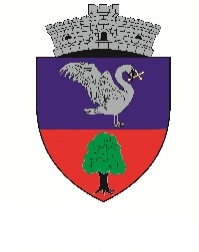 Descrierea heraldica a stemei:Scut triunghiular cu marginile rotunjite, taiat.In partea superioara pe fond albastru, o gasca de argint inaripata spre senestra, tinand in cioc o cruce de aur.In partea inferioara, pe fond rosu un copac verde cu tulpina si radacina neagra.Scutul este timbrat cu o coroana murala de argint cu un turn crenelat.Semnificatiile elementelor stemei:	Scutul triunghiular respecta conventia nationala privind stemele comunale.Coroana murala cu un turn crenelat semnifica faptul ca localitatea are rangul de comuna.Gasca face referire la ocupatia din trecut a locuitorilor, acestia fiind renumiti crescatori de gaste, crucea din cioc reprezentand credinta acestora.Copacul reprezinta bogatia padurilor de foioase din localitate.Anexa nr. 1.b la statut Modelul steagului comunei Târnova, județul AradComuna Târnova, județul Arad nu are steagAnexa nr. 1.c la statut Modelul imnului comunei Târnova, județul Arad Comuna Târnova, județul Arad nu are imn.Anexa nr. 2 la statut Prezentarea grafică şi descriptivă, respectiv suprafeţele intravilanului şi a extravilanului pe fiecare dintre localităţiNOTĂ:În această anexă se cuprind prezentarea grafică şi descriptivă, respectiv suprafeţele intravilanului şi a extravilanului pe fiecare dintre localităţi.Anexa nr. 3 la statut Hidrografia, flora, fauna şi tipul solurilor de la nivelul unităţii administrativ-teritorialeI. Hidrografia comunei Târnova, județul Arad este reprezentată, după caz, de următoarele râuri, lacuri etc.a)RâuriRâul Cigher, un afluent al Crișului Alb traversează comuna Târnova, județul Aradb)LacuriPe teritoriul administrativ al comunei Târnova nu sunt lacuri.II. Flora comunei Târnova, județul Arad este reprezentată, în principal, de specii de plante.Vegetaţia naturală se încadrează în  două mari unitaţi vegetale: 1. zona I, forestieră cu dealuri acoperite cu păduri de gorunet, făget şi floră ierboasă corespunzătoare.	O treime din teritoriul comunei este acoperit cu păduri de stejar (Quercus 39%), de fag (fagus sylvatica 20%) şi din alte specii ca plop, mesteacăn şi carpen.	2. Zona a II-a , în afară de stejar şi fag predomină arbuşti cu specii de măceş, corn şi porumbar.III. Fauna care trăieşte pe teritoriul comunei Târnova, județul Arad este specifică zonei de deal, fiind reprezentată, în principal, de următoarele specii:Cerbul comun, mistretul, capriorul, vulpea, iepurele, pe alocuri lupul.	Din cadrul animalelor ocrotite în ecosisteme naturale în comuna Târnova s-a întâlnit rasul si pisica salbatica.Anexa nr. 4 la statut Datele privind înfiinţarea comunei Târnova, județul Arad, prima atestare documentară, precum şi evoluţia istoricăLocalitatea Târnova este atestată documentar în anul 1406. Agrisu Mare in anul 1214, Araneag in anul 1390, Chier in anul 1325, Draut in 1406 si Dud in 1169. In jurul anului 1700, apare Târnova pe vatra satului actual.Numele ar proveni de la cuvantul slav “tir” care tradus inseamna “Spin”, de aici prima denumire Spineni, denumire ce a revenit intre anii 1928 – 1930.Anexa nr. 5 la statut Componenţa şi structura populaţiei comunei Târnova, județul Arad, defalcate pe localităţi componente.La Recensământul populaţiei şi locuinţelor din 2011 arată că populaţia stabilă este de 5680 de locuitori.Anexa nr. 6.a la statut Componenţa nominală, perioada/perioadele de exercitare a mandatelor aleşilor locali de la nivelul comunei Târnova, județul Aradprecum şi apartenenţa politică a acestora, începând cu anul 1992PRIMARa)mandatul 1992-1996b)mandatul 1996-2000c)mandatul 2000-2004d)mandatul 2004-2008e)mandatul 2008-2012f)mandatul 2012-2016g)mandatul 2016-2020h)mandatul 2020-2024Anexa nr. 6.b la statut Componenţa nominală, perioada/perioadele de exercitare ale mandatelor aleşilor locali de la nivelul comunei Târnova, județul Arad precum şi apartenenţa politică a acestora, începând cu anul 1992I. CONSILIERI LOCALIa)mandatul 1992-1996b)mandatul 1996-2000c)mandatul 2000-2004d)mandatul 2004-2008e)mandatul 2008-2012f)mandatul 2012-2016g)mandatul 2016-2020h)mandatul 2020-2024II. VICEPRIMARIa)mandatul 1992-1996b)mandatul 1996-2000c)mandatul 2000-2004d)mandatul 2004-2008e)mandatul 2008-2012f)mandatul 2012-2016 g)mandatul 2016-2020h)mandatul 2020-2024Anexa nr. 7 la statut Procedura privind acordarea titlului de „Cetăţean de onoare al Comunei”, respectiv a „Certificatului de Fiu/Fiică al Comunei Târnova, județul Arad”Articolul 1Titlul de „Cetăţean de onoare al Comunei Târnova“, denumit în continuare Titlu reprezintă cea mai înaltă distincţie acordată de către Consiliul Local al Comunei Târnova.Articolul 2Certificatul de „Fiu/fiică al Comunei Târnova“, denumit în continuare Certificat reprezintă distincţia acordată de către Consiliul Local al Comunei Târnova persoanelor născute în comuna Târnova, la împlinirea vârstei de 18 ani.Articolul 3Titlul şi Certificatul se pot acorda la iniţiativa:a)primarului;b)consilierilor locali;c)unui număr de cel puţin 5% din numărul total al locuitorilor cu drept de vot înscrişi în Registrul electoral cu domiciliul sau reşedinţa în unitatea administrativ-teritorială respectivă.Articolul 4Acordarea Titlului şi a Certificatului nu este condiţionată de cetăţenie, naţionalitate, vârstă, domiciliu, sex, religie, apartenenţă politică. Articolul 5Titlul şi Certificatul au următoarele caracteristici:a)sunt personale;b)sunt netransmisibile;c)reprezintă un drept al titularului;d)au valabilitate nedeterminată.Articolul 6Sunt îndreptăţite să fie propuse pentru acordarea Titlului categoriile de persoane sau personalităţi care se găsesc în una din următoarele situaţii:a)personalităţi cu recunoaştere locală, naţională sau internaţională care şi-au pus amprenta asupra dezvoltării comunei Târnova şi a imaginii acesteia;b)personalităţi care, prin realizările lor deosebite, au făcut cunoscut numele Comunei Târnova, în ţară şi străinătate;c)persoane care, prin acţiunile lor, au preîntâmpinat producerea de evenimente deosebit de grave sau prin sacrificiul suprem au salvat vieţile concetăţenilor lor, în comuna Târnova;d)persoane care, prin acţiunile lor dezinteresate (donaţii, acţiuni umanitare etc.), au produs o îmbunătăţire simţitoare a condiţiilor de viaţă a locuitorilor comunei Târnova;e)foşti deţinuţi politici sau veterani de război care prin activitatea lor ulterioară au un aport la realizarea unei imagini pozitive a comunei Târnova în lume;f)sportivi din comuna Târnova care au obţinut rezultate deosebite în competiţii sportive internaţionale;g)alte situaţii stabilite prin regulamentul de organizare şi funcţionare al consiliului local, după caz.Articolul 7Nu pot deţine Titlul persoanele care se găsesc în una din următoarele situaţii:a)condamnate prin hotărâre judecătorească definitivă pentru infracţiuni contra statului, crime împotriva umanităţii, fapte penale;b)care au dosare pe rol, în cauze care ar leza imaginea Titlului; propunerea se va face după clarificarea situaţiei juridice. Articolul 8(1) Persoanele prevăzute la art. 3 solicită acordarea Titlului sau a Certificatului prin depunerea unui dosar la unitatea administrativ-teritorială respectivă.(2)Dosarul prevăzut la alin. (1) cu privire la acordarea Titlului cuprinde cel puţin următoarele înscrisuri:a)actul de identitate (copie vizată în conformitate cu originalul);b)curriculum vitae (în original);c)certificat de cazier judiciar (în original);d)actul de deces al celui propus, după caz (copie vizată în conformitate cu originalul).(3)Dosarul prevăzut la alin. (1) cu privire la acordarea Certificatului cuprinde cel puţin următoarele înscrisuri:a)actul de identitate (copie vizată în conformitate cu originalul);b)curriculum vitae (în original).(4)Persoanele prevăzute la art. 3, după înregistrarea dosarului, depun la secretarul general al unităţii administrativ-teritoriale proiectul de hotărâre de consiliu însoţit de referatul de aprobare şi dosarul prevăzut la alin. (2) sau (3).(5)Proiectul de hotărâre prevăzut la alin. (4) este înscris pe ordinea de zi a şedinţelor consiliului dacă sunt îndeplinite prevederile art. 136 alin. (8) din Ordonanţa de urgenţă a Guvernului nr. 57/2019 privind Codul administrativ, cu modificările şi completările ulterioare.(6)Proiectul de hotărâre prevăzut la alin. (4) este dezbătut în şedinţă ordinară sau extraordinară.(7) Hotărârea privind acordarea Titlului sau a Certificatului, după caz, se adoptă cu majoritatea absolută a consilierilor consiliului local.(8) Propunerile respinse nu pot fi reintroduse în dezbatere pe perioada mandatului în curs.(9) Decernarea Titlului se face de către primarul comunei Târnova în cadrul şedinţelor ordinare sau extraordinare ale Consiliului Local al comunei Târnova.(10) Acordarea Certificatului se face de către primarul comunei Târnova, în cadrul unei festivităţi care se organizează de către primar.Articolul 9Înmânarea Titlului se realizează după cum urmează:a)preşedintele de şedinţă anunţă festivitatea ce urmează să se desfăşoare;b)primarul comunei Târnova prezintă referatul de aprobare care a stat la baza propunerii Hotărârii Consiliului Local Târnova;c) primarul comunei Târnova înmânează diploma de „Cetăţean de onoare al Comunei Târnova“ persoanei laureate sau persoanei care o reprezintă;d)ia cuvântul persoana laureată sau reprezentantul acesteia;e)pot să ia cuvântul şi alte persoane prezente care doresc să sublinieze pe scurt meritele laureatului;f)laureatul sau, după caz, persoana care îl reprezintă este invitat/ă să scrie câteva rânduri în Cartea de onoare a Comunei Târnova .Articolul 10Deţinătorii în viaţă ai Titlului dobândesc următoarele drepturi specifice:a)dreptul de a lua cuvântul în şedinţele Consiliului Local al Comunei Târnova la dezbaterea materialelor care privesc întreaga comunitate;b)dreptul de a participa la toate manifestările desfăşurate sub patronajul Consiliului Local al Comunei Târnova sau în care acesta este coorganizator;c)dreptul de a călători gratuit pe toate mijloacele de transport în comun din comuna Târnova;d)dreptul de a participa gratuit la toate manifestările cultural-sportive organizate de instituţiile aflate în subordinea consiliului local;e)alte drepturi stabilite prin regulamentul de organizare şi funcţionare al Consiliului Local al Comunei TârnovaArticolul 11Drepturile prevăzute la art. 6 încetează în următoarele situaţii:a)decesul titularului;b)retragerea Titlului.Articolul 12Titlul se retrage în următoarele situaţii:a)atunci când ulterior decernării apar incompatibilităţile prevăzute la art. 7 lit. a);b)atunci când persoana laureată produce prejudicii de imagine sau de altă natură comunei Târnova, locuitorilor săi sau ţării.Articolul 13Retragerea Titlului se face de către Consiliul Local al Comunei Târnova, după următoarea metodologie:a)este sesizat Consiliul Local al Comunei Târnova de către persoanele menţionate la art. 3;b)dezbaterea cazului se va face în cadrul comisiilor consiliului local;c)retragerea Titlului se va face prin hotărâre a consiliului local, adoptată cu majoritate absolută, cu aplicarea prevederilor art. 8 pentru dezbaterea candidaturii;d)la şedinţa consiliului va fi invitat deţinătorul Titlului, iar dacă va fi prezent i se va acorda cuvântul, la solicitarea sa.Articolul 14Cetăţenii de onoare au datoria de a promova imaginea comunei Târnova .Articolul 15Fiecare Cetăţean de onoare va planta un copac pe care va fi aplicată o plăcuţă cu numele acestuia.Articolul 16Informaţiile publice referitoare la „cetăţenii de onoare“ vor fi publicate şi în format electronic pe pagina de internet a unităţii administrativ-teritoriale respective. Articolul 17Legitimarea cetăţenilor de onoare sa va face în baza unui înscris denumit brevet, semnat de către primarul comunei Târnova . Anexa nr. 8.a la statut Reţeaua rutierăA.Drumuri de interes naţional1. AutostrăziAutostrazile nu tranzitează comuna Târnova, județul Arad2. Drumuri expresDrumurile expres nu tranzitează comuna Târnova, județul Arad3. Drumuri internaţionale «E»Drumurile internaţionale nu tranzitează comuna Târnova, județul Arad 4. Drumuri naţionale principaleDrumurile naţionale nu tranzitează comuna Târnova, județul Arad 5. Drumuri naţionale secundareDrumurile naţionale nu tranzitează comuna Târnova, județul Arad B.Drumuri de interes judeţeanDrumurile judeţene  DJ 708A, 709A, 792 C și 792 D tranzitează comuna Târnova, județul AradC.Drumuri de interes local1. Drumuri comunale Drumurile comunale  DC 23, DC 25 DC 65 și DC 67 Tranzitează comuna Târnova2. Drumuri vicinale Se va completa cu numărul total al drumurilor vicinale şi lungimea totală exprimată în km pe care aceste drumuri o însumează.3. StrăziSe va completa cu numărul total al străzilor şi lungimea totală exprimată în km pe care aceste străzi o însumează.Anexa nr. 8.b la statut Reţeaua de căi feratePe raza teritorială a comunei Târnova tranzitează Calea ferată Arad-BradAnexa nr. 8.c la statut Pe raza teritorială a comunei Târnova nu tranzitează reţea de căi navigabile interioare şi porturiAnexa nr. 8.d la statut Pe raza teritorială a comunei Târnova nu tranzitează reţea de aeroporturiAnexa nr. 8.e la statut Pe raza teritorială a comunei Târnova nu tranzitează reţea de transport combinatAnexa nr. 9 la statut Principalele instituţii din domeniul educaţiei, cercetării, culturii, sănătăţii, asistenţei sociale, presei, radioului, televiziunii şi altele asemeneaInstituţii din domeniul educaţiei şi cercetăriiPotrivit Rețelei școlare aprobate de catre Consiliul local al comunei Târnova, pe raza comunei Târnova funcționeaqză următoarele instituții din domeniul educației și cercetării:Școala Gimnazială Târnova- Instituție cu personalitate juridică, având caStructuri: - Școala Gimnazială “Petru Bărdan” Chier	    - Gradinița PN Chier	    - Școala Primară Dud	    - Gradinița PN Dud	    - Gradinita PN Târnova2. Școala Gimnazială Agrișu Mare- Instituție cu personalitate juridică, având ca Structuri: - Gradinița PN Agrișu Mare	     - Școala Gimnazială Drauț     - Gradinița PN Drauț     - Școala Primară Arăneag     - Gradinița PN Arăneag    	3. Unitate de învățămant preuniversitar particular Gradinița ”Samariteanul” Agrișu Mare.II. Instituţii din domeniul culturii     III. Instituţii din domeniul sănătăţii Pe Raza comunet Târnova funcționează un număr de 6 cabinete medicale.IV. Instituţii din domeniul asistenţei sociale V. Instituţii din domeniul presei, radioului, televiziunii şi altele asemenea VI. Instituţii în domeniul tineretului şi sportuluiPe raza comunei Târnova funcționează Clubul sportiv – Avântul 2008 Târnova, aflat în subordinea Consiliului local al comunei TârnovaAnexa nr. 10 la statut Principalele funcţiuni economice, capacităţi de producţie diversificate din sectorul secundar şi terţiar, precum şi din agriculturăPe raza comunei Târnova funcționează un număr de 19 operatori economiciÎn această anexă se vor completa informaţii referitoare la numărul operatorilor economici, având obiect de activitate obținerea de produse de panificație și comerțul cu amănuntul .In agricultură, funcționează un număr de 7 societăți care au obiectul de activitate cultivarea terenurilor agricole.Anexa nr. 11 la statut Inventarul bunurilor aflate în patrimoniul comunei Târnova I. Inventarul bunurilor imobile din domeniul public al comunei TârnovaBunurile imobile din domeniul public al comunei Târnova sunt cuprinse în Raportul privind operațiunea de inventar la nivelul comunei Târnova având o valoare totală de inventar de 36.390.546 leiII. Inventarul bunurilor imobile din domeniul privat al comunei TârnovaBunurile imobile din domeniul privat al comunei Târnova sunt cuprinse în Raportul privind operațiunea de inventar la nivelul comunei Târnova având o valoare totală de inventar de 39.241.960 leiAnexa nr. 12 la statut Principalele entităţi privind societatea civilă, respectiv partidele politice, sindicatele, cultele, instituţiile de utilitate publică, precum şi celelalte organizaţii nonguvernamentale, care au sediul sau punctul declarat că funcţionează la nivelul unităţii administrativ-teritorialeI. Principalele organizaţii neguvernamentale    II. Principalele partide politice III. Principalele organizaţii sindicale sau asociaţii profesionale IV. Cultele religioase Pe raza comunei Târnova își desfășoară activitatea următoarele culte religioase:Anexa nr. 13 la statut Lista cu denumirea înfrăţirilor, cooperărilor sau asocierilor încheiate de comuna Târnova, județul AradAnexa nr. 14 la statut Programele, proiectele sau activităţile, după caz, a căror finanţare se asigură din bugetul local, prin care se promovează/consolidează elemente de identitate locală de natură culturală, istorică, obiceiuri şi/sau tradiţiiNr. crt.Nume şi prenumeData naşteriiApartenenţa politicăPerioadă012341.Farcașiu Florin04.05.1965CDR4 aniNr. crt.Nume şi prenumeData naşteriiApartenenţa politicăPerioadă012341.Farcașiu Florin04.05.1965CDR4 aniNr. crt.Nume şi prenumeData naşteriiApartenenţa politicăPerioadă012341.Farcașiu Florin04.05.1965INDEPENDENT4 aniNr. crt.Nume şi prenumeData naşteriiApartenenţa politicăPerioadă012341.Farcașiu Florin04.05.1965PNL4 aniNr. crt.Nume şi prenumeData naşteriiApartenenţa politicăPerioadă012341.Farcașiu Florin04.05.1965PNL4 aniNr. crt.Nume şi prenumeData naşteriiApartenenţa politicăPerioadă012341.Farcașiu Florin04.05.1965PNL4 aniNr. crt.Nume şi prenumeData naşteriiApartenenţa politicăPerioadă012341.Farcașiu Florin04.05.1965PNL 3 ani, 10 luni2.Tomuța-Mureșan IosifPNL1 luna3.Farcașiu Florin04.05.1965PNL4 ani...Nr. crt.Nume şi prenumeData naşteriiApartenenţa politicăPerioadă012341.Ignișca EmiliaPSD4 ani2.Nr. Crt.Nume şi prenumeData naşteriiApartenenţa politicăPerioadă012341.BERTEA TEODORC.D.R.2.MECHES IOANC.D.R.3.MOȚ ȘTEFANC.D.R.4. OPREA GHEORGHEC.D.R.5.TĂTAR VICHENTIEC.D.R.6.MARIȘ VASILEC.D.R.7.CĂDARIU IOANC.D.R.8.HANDRA ARSENIEC.D.R.9.PETCUȚ NICUȘORC.D.R.10.PAȘCA IOSIFC.D.R.11.PAȘCA ILIEF.S.N.12.FARCAȘ NICUȘORF.S.N.13.RAȚIU ATANASIEF.S.N.14.COCIUBA PERAF.S.N.15.POPA NICOLAEP.D.A.RNr. Crt.Nume şi prenumeData naşteriiApartenenţa politicăPerioadă012341.COCIUBA DORELC.D.R.2.MECHEȘ IOANC.D.R.3.BĂNIȘTEAN PAVELC.D.R.4.MOȚ ȘTEFANC.D.R.5.DETA IOANC.D.R.6.STAN ȘTEFANC.D.R.7.MOȚ GHEORGHEC.D.R.8.CHIOREAN TEODORP.D.S.R.9.NEAMȚU ATANASIE P.D.S.R.10.BĂȚĂLĂREAN IONELP.D.S.R.11.POPA NICOLAEP.D.A.R.12.TĂTAR VICHENTIEP.D.A.R.13.STAN IOANU.S.D.14.MECHEȘ PAVELU.S.D.15.OPREA GHEORGHEP.L.1993Nr. Crt.Nume şi prenumeData naşteriiApartenenţa politicăPerioadă012341.MECHEȘ IOAN2.SÎRBU ILARIEC.D.R.3.MOȚ ȘTEFANC.D.R.4.BĂȚĂLĂREAN IONELP.D.S.R.5.BUTARI CRISTINELP.D.S.R.6.BELDEA NICOLAEP.D.S.R.7.MECHEȘ IONEL8.PAȘCA CORNEL9.GOLDIȘ IOANP.D.10.IGNIȘCA LUCIAN GHEORGHEP.D.11.PELEA DUMITRU-CORNELU.F.D.12.MICA IOANA.P.R.13.ANGHEL GHEORGHEP.R.M.14.GABOR CORNELINDEPENDENT15.MĂRGĂIAN NICOLAEINDEPENDENT16.RAȚIU NICOLAE GHEORGHEC.D.R.17.CIOARĂ IOANP.D.S.R.18.TĂTAR VICHENTIEA.P.R.19.POPA NICOLAEA.P.R.20.IGNUȚA IOVIȚAU.F.D.17.MARC CRĂCIUN-MIHAIDelegat sătescNr. Crt.Nume şi prenumeData naşteriiApartenenţa politicăPerioadă012341.BEJERA VASILEU.U.R.2.BUN AURELP.R.M.3.CÎRJA ROVINP.N.L.4.GABOR CORNELP.N.L.5.IGNIȘCA LUCIAN GHEORGHEP.D.6.MARC CRĂCIUN MIHAIP.N.L.7.MĂRGĂIAN IOANP.S.D.8.MECHEȘ IOANP.N.T.C.D.9.OPREAN MAXIMP.N.L.10.PASCU IOANP.S.D.11.PAȘCA CORNELP.D.12.PELEA DUMITRU CORNELP.S.D.13.POPOVICI ONUȚP.N.L.14.RAȚIU NICOLAE GHEORGHEP.N.L.15.STREULEA GHEORGHEP.N.L.16.BUCILĂ IONELP.D.17.MICULAICIUC GAVRILĂU.U.R.18INDREICA FLOAREAP.S.D.Nr. Crt.Nume şi prenumeData naşteriiApartenenţa politicăPerioadă012341.GABOR CORNELP.N.L.2.RAȚIU NICOLAE GHEORGHEP.N.L.3.STREULEA GHEORGHEP.N.L.4.POPOVICI ONUȚP.N.L.5.MARC CRĂCIUN MIHAIP.N.L.6.CÎRJA ROVINP.N.L.7.TUDOSĂ VIORELP.N.L.8.BULZAN IOANP.D.L9.MĂRGĂIAN IOANP.D.L10.RAȚIU MIRCEAP.D.L11.SUCIU FLORINP.D.L12.MECHEȘ IOANP.D.L13.BUCILĂ IONELP.D.L14.PASCU IOANP.S.D.15.OPREAN GHEORGHE COSMINP.E.R.16OPRIȚA ILIEP.S.D.Nr. crt.Nume şi prenumeData naşteriiApartenenţa politicăPerioadă012341.JIVA DORIN-VIRGILP.S.D.2.GABOR CORNELP.N.L.3.CREȚ GHEORGHEP.N.L.4FAUR LAURENȚIU ADRIANP.N.L.5.GROZESCU MATEI-STELIANP.N.L.6.MARC CRĂCIUN MIHAIP.N.L.7.TOMUȚA-MUREȘAN IOSIFP.N.L.8.BOGDAN ADRIAN VASILEP.D.L9.BACIȘ IOANP.D.L10.IGNIȘCA EMILIA04.01.1976P.D.L11.MĂRGĂIAN IOANP.D.L12.PELEA IOAN-DANIEL11.04.1975P.D.L13.SUCIU FLORINP.D.L14.PASCU IOANP.D.L15.MICULAICIUC GAVRILĂU.U.R.Nr. crt.Nume şi prenumeData naşteriiApartenenţa politicăPerioadă012341.BACIȘ CRĂCIUN-RISTAP.N.L.2.BALTĂ IOANP.N.L.3.BULZAN ADRIANAP.N.L.4.GABOR CORNELP.N.L.5.LUCACI IOAN-NICUP.N.L.6.MECHEȘ IOANP.N.L.7.TOMUȚA-MUREȘAN IOSIFP.N.L.8.PELEA IOAN-DANIEL11.04.1975P.N.L.9.STREULEA GHEORGHEP.N.L.10.RAȚIU PAUL-ANDREIP.N.L.11.GLIGOR GHEORGHEP.S.D.12.SUCIU FLORINP.S.D.13.IGNIȘCA EMILIAP.S.D.14.MICULAICIUC GAVRILĂU.U.R.15.PASCU IOANP.S.D.16.MIRCEA PAUL CĂTĂLINP.S.D.17.PREDA GHEORGHEP.N.L..18.ȘIRIAN MIHAELA CRISTINAP.N.L.19.COCIUBA OVIDIU MARINP.N.L..20.JIDOVU ILIE MARIANP.N.L..21.SÎRBU OVIDIU RADUP.S.D.Nr. crt.Nume şi prenumeData naşteriiApartenenţa politicăPerioadă012341.BACIȘ CRĂCIUN-RISRAP.N.L.2.BULZAN COSMIN TEODORP.N.L.3.DEHELEAN ADRIANP.S.D.4.DELAMARIAN SORIN-GHEORGHEP.S.D.5.FAUR LAURENȚIU-ADRIANP.S.D.6.GABOR CORNELP.N.L.7.GLIGOR GHEORGHEP.S.D.8.HANȚIG GHEORGHEP.S.D.9.LUCACI IOAN-NICUP.N.L.10.ONIGOAIE ANAP.N.L.11.OPREA CĂTĂLINP.N.L.12.PELEA IOAN-DANIELP.S.D.13.TODEA COSMINA-SIMONAP.S.D.14.TOMUȚA-MUREȘAN IOSIFP.N.L.15.VLĂZAN PETRUP.N.L.Nr. crt.Nume şi prenumeData naşteriiApartenenţa politicăPerioadă012341.Bertea TeodorC.D.R.4 aniNr. crt.Nume şi prenumeData naşteriiApartenenţa politicăPerioadă012341.Cociuba DorelC.D.R.4 aniNr. crt.Nume şi prenumeData naşteriiApartenenţa politicăPerioadă012341.Rațiu Nicolae GheorgheC.D.R.Nr. crt.Nume şi prenumeData naşteriiApartenenţa politicăPerioadă012341.Bulzan IoanPDL4 aniNr. crt.Nume şi prenumeData naşteriiApartenenţa politicăPerioadă012341.Gabor CornelPNL4 aniNr. crt.Nume şi prenumeData naşteriiApartenenţa politicăPerioadă012341.Jiva Dorin VirgilPSD8 luniNr. crt.Nume şi prenumeData naşteriiApartenenţa politicăPerioadă012341.Tomuța-Mureșan IosifPNL4 aniNr. crt.Nume şi prenumeData naşteriiApartenenţa politicăPerioadă012341.Oprea CătălinPNL4 aniDenumirePreotDate de contactBiserica OrtodoxăTârnovaPăiușan Gașpar-Florin0775 650 936ChierIvănuț Voicu0749 082 152DudAchim Giani0744 840 524DrauțTudor Robert-Alain Manuel0757 317 982ArăneagPingică Alin-Costel0754 066 203Agrișu MareLeucuța Marius-Ioan0746 120 762Biserica PenticostalăTârnovaMărgăian David0745 503 098ChierVărtică Vasiliuc0745 340 004DudMărgăian David0745 503 098DrauțVaradin Dionisie0748 392 737ArăneagSpătan Daniel0740 531 755Agrișu MareVaradin Dionisie0748 392 737Biserica BaptistăTârnovaSuciu Daniel0742 492 237ChierBolcu Adrian0742 287 665DudSuciu Daniel0742 492 237DrauțSârb Sorin0741 987 239ArăneagSârb Sorin0741 987 239Agrișu MareMedrea Gabriel0746 094 661Biserica Adventista ReformistăSuceava Claudiu0769441072             Acord - ÎnfrățireData la care s-a semnat (Perioada)Comuna Repedea21.12.2008Choisy le Roi11.06.1998Nr. crt. Denumirea programului, proiectului sau activităţii, după cazDescrierea elementelor de identitate locală de natură culturală, istorică, obiceiurilor şi/sau tradiţiilor care se promovează/consolideazăPerioada în care se realizează01231. La Poalele Highișului ZILELE COMUNEIAnual în ziua de Rusalii